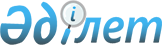 Мұғалжар ауданы Ащысай ауылдық округінің әкімінің кейбір шешімдеріне өзгерістер енгізу туралыАқтөбе облысы Мұғалжар ауданы Ащысай ауылдық округінің әкімінің 2016 жылғы 21 қазандағы № 4 шешімі. Ақтөбе облысының Әділет департаментінде 2016 жылғы 07 қарашада № 5124 болып тіркелді      Қазақстан Республикасының 2001 жылғы 23 қаңтардағы "Қазақстан Республикасындағы жергілікті мемлекеттік басқару және өзін өзі басқару туралы" Заңының 35 бабына, Қазақстан Республикасының 1993 жылғы 8 желтоқсандағы "Қазақстан Республикасының әкімшілік аумақтық құрылысы туралы" Заңының 14 бабына, Қазақстан Республикасының 2016 жылғы 6 сәуірдегі "Құқықтық актілер туралы" Заңының 50 бабына сәйкес, Ащысай ауылдық округінің әкімі ШЕШІМ ҚАБЫЛДАДЫ:

      1. Ащысай ауылдық округі әкімінің кейбір шешімдеріне келесідей өзгерістер енгізілсін:

      1) 2008 жылғы 18 желтоқсандағы № 3 "Мұғалжар ауданы Ащысай ауылдық округінің Ақсу елді мекеніне көше атауын беру туралы" (нормативтік құқықтық актілерді мемлекеттік тіркеу тізілімінде № 3-9-88 болып тіркелген, 2009 жылдың 4 наурызында аудандық "Мұғалжар" газетінде жарияланған) мемлекеттік тіліндегі шешімінде:

      кіріспесі жаңа редакцияда мазмұндалсын:

      "Қазақстан Республикасының 2001 жылғы 23 қаңтардағы "Қазақстан Республикасындағы жергілікті мемлекеттік басқару және өзін-өзі басқару туралы" Заңының 35-бабының 2-тармағына, Қазақстан Республикасының 1993 жылғы 8 желтоқсандағы "Қазақстан Республикасының әкімшілік-аумақтық құрылысы туралы" Заңының 14-бабының 4)-тармақшасына сәйкес, Ащысай ауылдық округінің әкімі ШЕШІМ ҚАБЫЛДАДЫ:";

      2) 2008 жылғы 18 желтоқсандағы № 4 "Мұғалжар ауданы Ащысай ауылдық округінің Сабындыкөл елді мекеніне көше атауын беру туралы" (нормативтік құқықтық актілерді мемлекеттік тіркеу тізілімінде № 3-9-89 болып тіркелген, 2009 жылдың 4 наурызында аудандық "Мұғалжар" газетінде жарияланған) мемлекеттік тіліндегі шешімінде:

      кіріспесі жаңа редакцияда мазмұндалсын:

      "Қазақстан Республикасының 2001 жылғы 23 қаңтардағы "Қазақстан Республикасындағы жергілікті мемлекеттік басқару және өзін-өзі басқару туралы" Заңының 35-бабының 2-тармағына, Қазақстан Республикасының 1993 жылғы 8 желтоқсандағы "Қазақстан Республикасының әкімшілік-аумақтық құрылысы туралы" Заңының 14-бабының 4)-тармақшасына сәйкес, Ащысай ауылдық округінің әкімі ШЕШІМ ҚАБЫЛДАДЫ:";

      3) 2008 жылғы 18 желтоқсандағы № 5 "Мұғалжар ауданы Ащысай ауылдық округінің Аманкелді елді мекеніне көше атауын беру туралы" (нормативтік құқықтық актілерді мемлекеттік тіркеу тізілімінде № 3-9-87 болып тіркелген, 2009 жылдың 4 наурызында аудандық "Мұғалжар" газетінде жарияланған) мемлекеттік тіліндегі шешімінде:

      кіріспесі жаңа редакцияда мазмұндалсын: 

      "Қазақстан Республикасының 2001 жылғы 23 қаңтардағы "Қазақстан Республикасындағы жергілікті мемлекеттік басқару және өзін-өзі басқару туралы" Заңының 35-бабының 2-тармағына, Қазақстан Республикасының 1993 жылғы 8 желтоқсандағы "Қазақстан Республикасының әкімшілік-аумақтық құрылысы туралы" Заңының 14-бабының 4)-тармақшасына сәйкес, Ащысай ауылдық округінің әкімі ШЕШІМ ҚАБЫЛДАДЫ:".

      2. Осы шешім оның алғашқы ресми жарияланған күнінен кейін күнтізбелік он күн өткен соң қолданысқа енгізіледі.

      Ащысай ауылдық округінің әкімі      М.Изтурганов


					© 2012. Қазақстан Республикасы Әділет министрлігінің «Қазақстан Республикасының Заңнама және құқықтық ақпарат институты» ШЖҚ РМК
				